                                                                                               ПРОЕКТ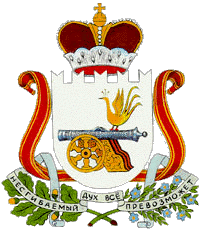 АДМИНИСТРАЦИЯ ШАТАЛОВСКОГО СЕЛЬСКОГО  ПОСЕЛЕНИЯ  ПОЧИНКОВСКОГО  РАЙОНА СМОЛЕНСКОЙ ОБЛАСТИП О С Т А Н О В Л Е Н И Еот ____________  2022 года                                                       № _____Об утверждении актуализированной схемы водоснабжения Шаталовского  сельского поселения Починковскогорайона  Смоленской областиВ соответствии с требованиями к порядку разработки и утверждения схем водоснабжения и водоотведения, на основании Федерального закона от 07.12.2011 года №416-ФЗ « О водоснабжении и водоотведении», руководствуясь  Постановлением Правительства РФ от 05.09.2013 года №782 «О схемах водоснабжения  и водоотведения» схема водоснабжения  и водоотведения принятая, Постановлением Администрации Шаталовского сельского поселения   от 13.04.2020 года  № 36 подлежит ежегодной актуализации Администрация Шаталовского сельского  поселения Починковского района Смоленской области  п о с т а н о в л я е т:     1. Признать схему  водоснабжения  Шаталовского  сельского поселения актуальной  на период до 2035 года.    2. Настоящее постановление с прилагаемой актуализированной схемой   разместить на официальном сайте Администрации Шаталовского сельского  поселения Починковского района Смоленской области в информационно-телекоммуникационной сети Интернет.    3.Контроль за исполнением настоящего постановления  оставляю за собой.Глава муниципального образования  Шаталовского сельского поселенияПочинковского районаСмоленской  области                                                                         Е.А. ЗыковаУТВЕРЖДЕНО Постановлением Администрации Шаталовского сельского поселения Починковского района  Смоленской	области  от _____.2020 года № ____ Схема водоснабжения муниципального образования Шаталовское сельское поселение Починковского Смоленской области на период до 2035 годаАктуализированная версия по состоянию на 2022 годРазработчик: ООО «Эпицентр»Санкт-Петербург2020 годСПИСОК СОКРАЩЕНИЙМО – муниципальное образование; ЗСО – зона санитарной охраны;УРЭ – удельный расход электроэнергии;ВТВМГ – высокотемпературные вечномерзлые грунты; КВОС – комплекс водоочистных сооружений;ВЗС – водозаборные сооружения; ВОС – водоочистные сооружения;НТД – нормативно-техническая документация; ПНС – повысительная насосная станция;ТКП – технико-коммерческое предложение; ПИР – проектно-изыскательские работы; ПРК – программно-расчетный комплекс; ГИС – геоинформационная система;ХВС – холодное водоснабжение; ГВС – горячее водоснабжение;КОС – канализационные очистные сооружения; КНС – канализационная насосная станция;ЧРП – частотно-регулируемый привод.ОГЛАВЛЕНИЕГЛАВА 1.  СХЕМА ВОДОСНАБЖЕНИЯВ целях реализации государственной политики в сфере водоснабжения, направленной на обеспечение охраны здоровья населения и улучшения качества жизни населения путем обеспечения бесперебойного и качественного водоснабжения, повышение энергетической эффективности путём экономного потребления воды, снижение негативного воздействия на водные объекты путём повышения качества очистки сточных вод, обеспечение доступности водоснабжения для абонентов за счёт повышения эффективности деятельности организаций – ООО «Родник», обеспечение развития централизованных систем холодного водоснабжения путём развития эффективных форм управления этими системами была разработана настоящая схема водоснабжения.Проектирование систем водоснабжения городов представляет собой комплексную задачу, от правильного решения которой во многом зависят масштабы необходимых капитальных вложений в эти системы.Схемы разрабатываются на основе анализа фактических нагрузок потребителей по водоснабжению с учётом перспективного развития, структуры баланса водопотребления региона, оценки существующего состояния головных водозаборных сооружений, насосных станций, а также водопроводных сетей и возможности их дальнейшего использования, рассмотрения вопросов надёжности, экономичности.Основанием для разработки и реализации схемы водоснабжения является Федеральный закон от 07.12.2011 № 416-ФЗ «О водоснабжении и водоотведении», регулирующий всю систему взаимоотношений в водоснабжении и направленный на обеспечение устойчивого и надёжного водоснабжения.1.1. Технико-экономическое состояние централизованных систем водоснабжения МО «Шаталовское сельское поселение»1.1.1 Описание системы и структуры водоснабжения МО «Шаталовское сельское поселение» и деление территории на эксплуатационные зоныШаталовское сельское поселение расположено в центре Смоленской области, к югу от г. Смоленск. В состав Шаталовского сельского поселения входят следующие населённые пункты с количеством населения (на начало 2020 года):д. Шаталово (515 чел.)д. Дмитриевка (107 чел.)д. Митюли (31  чел.)д. Мачулы (525 чел.)д. Льнозавод (107 чел.)д. Новоселье (23 чел.)д. Алексино (30 чел.)д. Козятники (17 чел.)д. Энгельгардовская (12 чел.)д. Даньково (633 чел)д. Хицовка (160 чел.)д. Липки (203 чел.)д. Киселевка (16 чел.)д. Костинское (1 чел.)д. Цыгановка (3 чел.)д. Слобода-Полуево (49 чел.)д. Свалы (6 чел.)д. Зимницы (25 чел.)д. Базылевка (43 чел.)д. Казаренка (1 чел.)д. Васьково (393 чел.)                           д. Галеевка  (206 чел.)                          д. Азаровка (42 чел.)                            д. Михайловка (4 чел.)                         д. Жигалово (3 чел.)д. Сторино (18 чел.)д. Ворошилово (150 чел.)д. Никулино (33чел.)д. Новоселье (5чел.)Централизованные системы хозяйственно-питьевого и противопожарного водоснабжения имеют:  д. Шаталово, д. Мачулы, д. Льнозавод, д. Новоселье, д. Хицовка д. Даньково, д. Липки, д. Слобода-Полуево, д. Сторино.д. Васьково, д. Галеевка, д. Ворошилово, 1.1.2.  Описание территорий МО «Шаталовское сельское поселение», не охваченных централизованными системами водоснабженияВодоснабжение остальных населённых пунктов обеспечивается от индивидуальных приусадебных шахтных колодцев или криниц.Поселок Шаталово-1 исключен из схемы водоснабжения по причине, что данный поселок принадлежит Министерству Обороны, информация отсутствует. 1.1.3 Описание технологических зон водоснабжения, зон централизованного и нецентрализованного водоснабжения и перечень централизованных систем водоснабженияВодоснабжение д. ШаталовоВодоснабжение д. Шаталово осуществляется от двух независимых водозаборов, забирающих воду из двух артезианских скважин, каждый из которых имеет погружной электронасос марки ЭЦВ 6-10-80.С каждого водозабора по сетям водоснабжения диаметром 100 мм поступает неочищенная вода, поскольку водоочистные сооружения в поселке отсутствуют.   Протяжённость сетей водоснабжения д. Шаталово – 2,0 км (ветка 1) и 1,6 км (ветка 2). Годы постройки: 1960 – 1975 гг.Водоснабжение д. МачулыИсточником водоснабжения д. Мачулы  является артезианская скважина. Водозабор насосная станция с погружным электронасосом ЭЦВ 6-16-110. Протяженность водовода до водопроводной башни , башня емкостью . Год установки 1968 год. Общая протяжённость водопроводных сетей д. Мачулы – . Год постройки - 1968г. Высота водонапорной башни – 9 метров.Водоснабжение д. ЛьнозаводИсточником водоснабжения д. Льнозавод является артезианская скважина. Водозабор насосная станция с погружным электронасосом ЭЦВ 6-16-110. Протяженность водовода до водопроводной башни , башня емкостью . Год установки 1961 год. Общая протяжённость водопроводных сетей д. Льнозавод – . Год постройки . Высота водонапорной башни – 15,1 метр.Водоснабжение д. НовосельеИсточником водоснабжения д. Новоселье является артезианская скважина. Водозабор насосная станция с погружным электронасосом ЭЦВ 6-65-100. Протяженность водовода до водопроводной башни , башня емкостью . Год установки 1965 год. Общая протяжённость водопроводных сетей д. Новоселье – 1,6 км. Год постройки 1965г. Высота водонапорной башни – 9 метров. Водоснабжение д. ХицовкаИсточником водоснабжения д. Хицовка является артезианская скважина. Водозабор насосная станция с погружным электронасосом ЭВЦ 6,10х100. Протяженность водовода до водопроводной башни 3,2 км. Год установки 1962 год. Общая протяжённость водопроводных сетей д. Хицовка – 3,9 км. Год постройки 1976 г. Емкость водонапорной башни – 15 куб.м.Водоснабжение д. ДаньковоВодоснабжение д. Даньково осуществляется от водозабора. Водозабор насосная станция с погружным электронасосом ЭВЦ 8,25х110, на которые по двум напорным линиям  Ø 100 поступает неочищенная вода из артезианской скважины. Водоочистные сооружения отсутствуют. Установленная мощность 25 тыс. м3/сут. На территории д. Даньково находятся резервуары чистой воды в количестве 2шт. по 250м3. Насосная станция второго подъёма расположена на территории д. Даньково, установленная производительность – 25 тыс.м3/сут., в ней установлены насосы марки ЭВЦ 8,25х110 ЭВЦ 6,16х110 резерв.).Источником водоснабжения д. Даньково является артезианская скважина. Водозабор насосная станция с погружным электронасосом ЭВЦ 8,25х110, мощность 8кВт (резервный насос ЭВЦ 6,16х110, мощность 6 кВт). Год установки 1976 год. Общая протяжённость водопроводных сетей д. Даньково – 10,2 км. Год постройки 1958/1976 гг. Емкость водонапорной башни – 50 куб.м.Водоснабжение д. ЛипкиИсточником водоснабжения д. Липки является артезианская скважина. Водозабор насосная станция с погружным электронасосом ЭВЦ 6,10х100. Год установки 1963 год. Общая протяжённость водопроводных сетей д. Липки – 2,0 км. Год постройки 1976г. Водоснабжение д. Слобода-ПолуевоИсточником водоснабжения д. Слобода-Полуево  является артезианская скважина. Водозабор насосная станция с погружным электронасосом ЭЦВ 6-10-110. Год установки 1991 год. Общая протяжённость водопроводных сетей д. Слобода  – Полуево 2,1 км. Год постройки 1991 г. Высота водонапорной башни – 18 метров, диаметр – 2,6 куб.м. Площадь артезианской скважины – 3,8 кв.м.Водоснабжение д. СториноВодоснабжение д. Сторино осуществляется из артезианской скважины. Водозабор насосная станция с погружным электронасосом ЭЦВ 6-10-100. Год постройки 1972 г. Протяжённость сетей водоснабжения д.Сторино – 2,0 км. Год постройки 1972 г. Высота водонапорной башни – 11 метров, диаметр – 2,6 куб.м. Площадь артезианской скважины – 3,8 кв.м.Водоснабжение д. ВаськовоВодоснабжение д. Васьково осуществляется от водозабора. Водозабор насосная станция с погружным электронасосом ЭЦВ 6-10-110. Водоочистные сооружения отсутствуют. Общая протяжённость сетей водоснабжения 
д. Васьково  – 5,24 км. Годы постройки: 1982-1993 г.г.Водоснабжение д. ГалеевкаИсточником водоснабжения д. Галеевка является артезианская скважина. Водозабор насосная станция с погружным электронасосом ЭЦВ 6-10-100. Год установки 1973 год. Общая протяжённость водопроводных сетей д. Галеевка – 4,5 км. Год постройки 1973 г. Водоснабжение д. ВорошиловоИсточником водоснабжения д. Ворошилово является артезианская скважина. Водозабор насосная станция с погружным электронасосом ЭЦВ 
6-10-100. Год установки 1982 год. Общая протяжённость водопроводных сетей д. Ворошилово – 4,5 км. Год постройки 1982 г. В настоящее время обслуживающей организацией является ООО «РОДНИК».Износ существующих сетей составляет 100% по состоянию на 01.01.2020 г.  Скважины обеспечены зоной санитарной охраны первого пояса, размер которой составляет 30м. Согласно СП 31.13330.2012 «Водоснабжение. Наружные сети и сооружения» (актуализированная редакция СНИП 2.04.02.-84*) Приказ Министерства регионального развития Российской Федерации от 29 декабря 2011 года № 635/14.Существующие водопроводные сети проложены из чугунных, стальных, асбестоцементных, ПНД трубопроводов диаметром от 32 до .  Данные лабораторных анализов качества водыДанные об обследовании состава воды не предоставлены. В дальнейшем при проведении соответствующих исследований настоящая схема может быть дополнена и (или) откорректирована на основании таких исследований.1.1.4.  Описание результатов технического обследования централизованных систем водоснабженияТехнические обследования систем централизованного водоснабжения поселков МО «Шаталовское сельское поселение» в последние 5 лет не проводились. 1.1.5 Описание существующих технических и технологических проблем в водоснабжении муниципального образованияК основным техническим и технологическим проблемам в водоснабжении муниципального образования можно отнести: Централизованным водоснабжением не охвачена большая часть застройки Шаталовского сельского поселения.Качество воды не может быть описано в связи с отсутствием материалов экспертиз и иных исследований состава воды. В дальнейшем при проведении соответствующих исследований настоящая схема может быть дополнена и (или) откорректирована на основании таких исследований.Водопроводная сеть на территории Шаталовского сельского поселения проложена до 1960-1975 года, находится в неудовлетворительном состоянии и требует поэтапной перекладки.Водозаборные узлы требуют реконструкции и капитального ремонта.                                                                                                                                                                                                                             Отсутствие в ряде деревень источников водоснабжения и магистральных водопроводов замедляет развитие сельского поселения в целом.1.1.6.  Описание существующих технических и технологических решений по предотвращению замерзания воды применительно к территории распространения вечномерзлых грунтовСогласно СНиП 2.05.07-85*, МО «Шаталовское сельское поселение» находится вне   зоны   распространения вечномерзлых грунтов,  что   проиллюстрировано  на рисунке 1.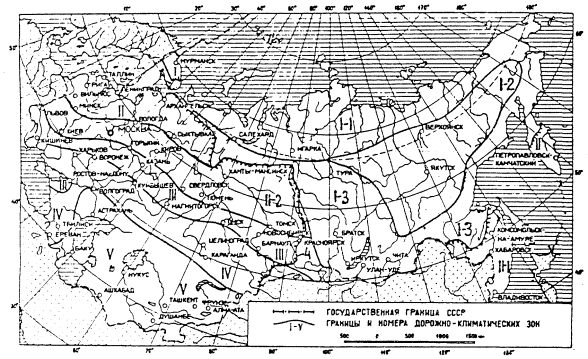 Рисунок 1 – Схематическая карта дорожно-климатического районирования зоны вечной мерзлотыОбозначения на схеме:1-1 северный район низкотемпературных вечномерзлотных грунтов (НТВМГ) сплошного распространения; 1-2 – центральный район НТВМГ сплошного распространения; 1-3 – южный район высокотемпературных вечномерзлых грунтов (ВТВМГ) сплошного и островного распространения; 4 - южная граница распространения вечномерзлых грунтов.Так как МО «Шатановское сельское поселение» территориально не относится к районам Крайнего Севера со среднегодовой температурой минус 3,9°С, а среднемесячная температура января составляет минус 9,4°С, то на территории Шаталовского сельского поселения возможно периодическое перемерзание только открытых надземных водопроводных сетей.Так как сети водоснабжения выполнены в подземном исполнении, ниже глубины промерзания, перемерзание водопровода не происходит (данные о жалобах потребителей на перемерзание, при сборе данных не выявлены).Случаев аварий на участках сетей водоснабжения, вызванных перемерзанием, на территории Шаталовского сельского поселения также не выявлено.1.1.7.  Перечень лиц, владеющих на праве собственности или другом законном основании объектами централизованной системы водоснабженияМагистральные водопроводы деревень, входящих в МО «Шаталовское сельское поселение», по которым осуществляется их водоснабжение, все распределительные сети и объекты на них, принадлежат на правах собственности администрации МО «Шаталовское сельское поселение». Также, администрация сельского поселения является собственником артезианских скважин. 1.2. Направления развития централизованных систем водоснабжения1.2.1.  Основные направления, принципы, задачи и целевые показатели развития централизованных систем водоснабженияОсновными направлениями развития централизованных систем водоснабжения МО «Шаталовское сельское поселение» являются:повышение показателя обеспеченности населения централизованным ХВС;замена изношенных сетей водоснабжения;повышение качества поставляемой хозпитьевой воды.При этом, реализация поставленных задач в сфере водоснабжения должна основываться на следующих принципах:охрана здоровья населения и улучшения качества жизни населения путем обеспечения бесперебойного и качественного водоснабжения;повышение     энергетической     эффективности     путем     экономного потребления воды и снижение энергоемкости процесса транспортировки воды;снижение   негативного   воздействия   на    водные    объекты    путем повышения качества очистки сточных вод;обеспечение    доступности    водоснабжения    для абонентов за счет повышения эффективности деятельности организаций, осуществляющих холодное водоснабжение;обеспечение      развития      централизованных      систем      холодного водоснабжения путем развития эффективных форм управления этими системами и привлечения инвестиций организаций, осуществляющих холодное водоснабжение;приоритетность обеспечения населения питьевой водой;создание условий для привлечения инвестиций в сферу водоснабжения, обеспечение гарантий возврата частных инвестиций;достижение    и    соблюдение    баланса    экономических    интересов организаций, осуществляющих холодное водоснабжение и их абонентов;установление тарифов в сфере водоснабжения исходя из экономически обоснованных расходов организаций, осуществляющих холодное водоснабжение, необходимых для осуществления водоснабжения;обеспечение   стабильных   и    недискриминационных   условий    для осуществления предпринимательской деятельности в сфере водоснабжения;обеспечение равных условий доступа абонентов к водоснабжению;открытость деятельности организаций, осуществляющих холодное водоснабжение, органов государственной власти Российской Федерации, органов государственной власти субъектов Российской Федерации и органов местного самоуправления, осуществляющих регулирование в сфере водоснабжения.обеспечение абонентов водой питьевого качества в необходимом количестве;организация централизованного водоснабжения на территориях, где оно отсутствует;внедрение безопасных технологий в процессе водоподготовки.В соответствии с пунктом 3 части 2 статьи 4 и частью 2 статьи 39 Федерального закона от 7 декабря 2011 года №416-ФЗ «О водоснабжении и водоотведении» Министерство строительства и жилищно-коммунального хозяйства Российской Федерации издало Приказ от 4 апреля 2014 года № 162/пр «Об утверждении перечня показателей надежности, качества, энергетической эффективности объектов централизованных систем горячего водоснабжения, холодного водоснабжения и (или) водоотведения, порядка и правил определения плановых значений и фактических значений таких показателей», который определяет перечень показателей надежности, качества, энергетической эффективности объектов централизованных систем горячего водоснабжения, холодного водоснабжения в следующем составе:1. Показатели качества воды2. Показатели надежности и бесперебойности водоснабжения3. Показатели эффективности использования ресурсов, в том числе уровень потерь воды.Показателями качества питьевой воды являются:доля проб питьевой воды, подаваемой с источников водоснабжения, водопроводных станций или иных объектов централизованной системы водоснабжения в распределительную водопроводную сеть, не соответствующих установленным требованиям, в общем объеме проб, отобранных по результатам производственного контроля качества питьевой воды;Показателем надежности и бесперебойности водоснабжения является количество перерывов в подаче воды, возникших в результате аварий, повреждений и иных технологических нарушений на объектах централизованной системы холодного водоснабжения, принадлежащих организации, осуществляющей водоснабжение, в расчете на протяженность водопроводной сети в год (ед./км).Показателями энергетической эффективности являются:доля потерь воды в централизованных системах водоснабжения при транспортировке в общем объеме воды, поданной в водопроводную сеть (в процентах);удельный расход электрической энергии, потребляемой в технологическом процессе подготовки питьевой воды, на единицу объема воды, отпускаемой в сеть (кВт*ч/м3);удельный расход электрической энергии, потребляемой в технологическом процессе транспортировки питьевой воды, на единицу объема транспортируемой воды (кВт*ч/м3);удельный расход электрической энергии, потребляемой в технологическом процессе очистки сточных вод, на единицу объема очищаемых сточных вод (кВт*ч/м3);удельный расход электрической энергии, потребляемой в технологическом процессе транспортировки сточных вод, на единицу объема транспортируемых сточных вод (кВт*ч/м3).1.2.2.  Сценарии развития централизованных систем водоснабжения в зависимости от различных сценариев развития МО «Шаталовское сельское поселение»Сценарии развития централизованных систем водоснабжения должны определяться, в первую очередь, на основании утвержденных сценариев развития поселений, проработанных в Генеральном плане муниципального образования, так как Генеральный план является документом первого уровня в сфере развития муниципального образования, на основе которого разрабатываются все проекты следующих уровней: документы территориального планирования такие как правила землепользования, проекты схем инженерной инфраструктуры, программы комплексного развития поселений, инвестиционные программы и прочее.По состоянию на январь 2020 года численность населения МО «Шаталовское сельское поселение» (в деревнях, охваченных централизованным водоснабжением) составила 2982 человека.Согласно прогнозу численности населения Генерального плана муниципального образования «Шаталовское сельское поселение» Починковского муниципального района Смоленской области, численность населения к 2035 году сохранится на уровне 2020 года.1.3 Баланс водоснабжения и потребления горячей, питьевой, технической воды1.3.1.  Общий баланс подачи и реализации воды в Шаталовском сельском поселенииСуммарный баланс водоснабжения и потребления по Шаталовскому сельскому поселению за 2019 г. сформирован на основании исходных данных ООО «Родник» и представлен в таблице ниже.Таблица 1 - Баланс водоснабжения и потребления по Шаталовскому сельскому поселению за 2019 г.По причине отсутствия количественного учета потерь в разрезе поселков, норматив потерь воды в сетях водоснабжения усредненно принят в размере 20% от объема выработки (подъема) воды. Суммарный объем выработки воды по МО «Шаталовское сельское поселение» составляет 198,54 тыс. куб.м., реализация воды – 158,84 тыс. куб.м.1.3.2.  Территориальный баланс подачи горячей, питьевой, технической воды по технологическим зонам водоснабжения (годовой и в сутки максимального водопотребления)Территориальный баланс подачи питьевой воды по технологическим зонам водоснабжения (баланс в разрезе поселков) представлен ниже в таблице. Горячее водоснабжение в деревнях МО «Шаталовское сельское поселение» отсутствует. Централизованное водоснабжение технической водой на территории МО «Шаталовское сельское поселение» не осуществляется.Согласно приведенным в таблице данным, фактический объем потребления воды абонентами за базовый (2019 год) составил 158 835,6 м3.Таблица 2 – Территориальный баланс подачи питьевой воды по технологическим зонам водоснабжения (баланс в разрезе поселков) МО «Шаталовское сельское поселение» за 2019 г.1.3.3. Сведения о фактическом потреблении населением питьевой водыФактическое потребление населением питьевой воды в МО «Шаталовское сельское поселение» за 2019 год приведен в таблицах ниже.Таблица 3 - Фактическое потребление населением питьевой воды в д. Даньково и д. ХицовкаТаблица 4 - Фактическое потребление населением питьевой воды в д. Шаталово, д. Мачулы, д. Льнозавод, д. НовосельеТаблица 5 - Фактическое потребление населением питьевой воды в 
д. Слобода- Полуево, Сторино, Васьково, Галеевка, Ворошилово1.3.4.  Описание существующей системы коммерческого учета горячей, питьевой, технической воды и планов по установке приборов учетаНа сегодняшний день, расчет с ресурсоснабжающими компаниями за услуги холодного водоснабжения осуществляется следующим образом:юридические лица (в т.ч. бюджетные) оплачивают услуги ХВС по расчетным значениям потребления воды, зафиксированным в договорах;часть  населения  оплачивает  услуги  по   водоснабжению  по индивидуальным (квартирным) счетчикам питьевой воды;остальная часть населения оплачивает потребленную воду по нормативам.На сегодняшний день на территории МО «Шаталовское СП» общедомовыми приборами коммерческого учета расхода ХВС оборудовано около 50% многоквартирных домов.1.3.5.  Прогнозные балансы потребления горячей, питьевой, технической водыПрогнозные балансы потребления питьевой воды рассчитаны в соответствии с:СП 31.13330.2012 Водоснабжение. Наружные сети и сооружения. Актуализированная редакция СНиП 2.04.02-84*;прогнозными данными жилого строительства до 2035 года, предоставленными администрацией МО «Шаталовское СП»; прогнозными данными численности населения до 2035 года, предоставленными администрацией МО «Шаталовское СП»;утвержденной схемой теплоснабжения МО «Шаталовское СП»;федеральным законом Российской Федерации от 27 июля 2010 г. № 190-ФЗ «О теплоснабжении»;федеральным законом Российской Федерации от 7 декабря 2011 г. № 416-ФЗ «О водоснабжении и водоотведении».В соответствии с данными, представленными Администрацией МО «Шаталовское сельское поселение», прирост населения на период до 2035 года не предполагается. Прогнозный баланс водопотребления на период до 2035 года не изменится и соответствует текущему балансу водопотребления по данным на 2019 год. 1.3.6.  Описание централизованной системы горячего водоснабжения с использованием закрытых систем горячего водоснабженияГорячее водоснабжение в деревнях МО «Шаталовское сельское поселение» отсутствует. 1.3.7. Наименование организации, которая наделена статусом гарантирующей организацииСтатусом гарантирующей организации в сфере водоснабжения, применительно к МО «Шаталовское сельское поселение» является ООО «Родник».Эксплуатация системы водоснабжения МО «Шаталовское сельское поселение» предполагается на основании концессионного соглашения, которое будет подписано между организацией Концессионером (ООО «Родник») и Концедентом (Администрация МО «Шаталовское сельское поселение»). 1.4. Предложения по строительству, реконструкции и модернизации объектов систем водоснабжения1.4.1.  Перечень основных мероприятий по реализации схем водоснабжения с разбивкой по годамДанным проектом предусматриваются мероприятия по реконструкции отдельных существующих сетей водоснабжения, исчерпавших свой нормативный срок эксплуатации.План реализации мероприятий по годам:реконструкция существующих сетей водоснабжения – плановая дата начала 2020 год, завершения – 2029 год;1.4.2.  Технические обоснования основных мероприятий по реализации схем водоснабженияТехническое обоснование реконструкции участков существующих сетей водоснабжения.Согласно Приказу Минжилкомхоза РСФСР от 09.09.1975 № 378 «Об утверждении "Инструкции по технической инвентаризации основных фондов коммунальных водопроводно- канализационных предприятий» нормативный срок службы сетей водоснабжения составляет 30 лет. Следовательно, амортизационный износ большинства магистральных участков составляет 100%. Это приводит к образованию утечек в магистрали. Поэтому, в ближайшее время необходима перепрокладка участков изношенных сетей водоснабжения.1.4.3.  Сведения о вновь строящихся, реконструируемых и предлагаемых к выводу из эксплуатации объектах системы водоснабженияДля повышения надежности и качества водоснабжения МО «Шаталовское СП», принято решение реконструировать 702,4 погонных метров магистрального участка водопроводной сети в д. Даньково, в том числе 491,7 пог.м. диаметром 100 мм в подземной прокладке, 210,7 пог.м. диаметром 63 мм в подземной прокладке. 1.4.4.  Сведения о развитии систем диспетчеризации, телемеханизации и систем управления режимами водоснабжения на объектах организаций, осуществляющих водоснабжениеДиспетчеризация и телемеханизация систем ХВС на данный момент находится на низком уровне. Управление режимами водоснабжения систем водоснабжения осуществляется в ручном режиме (с непосредственным выездом на объект).Сведения о развитии систем диспетчеризации, телемеханизации и систем управления режимами водоснабжения на объектах водоснабжения МО «Шаталовское сельское поселение» отсутствуют.1.4.5.  Сведения об оснащенности зданий, строений, сооружений приборами учета воды и их применении при осуществлении расчетов за потребленную водуВ соответствии с данными, предоставленными Администрацией МО «Шаталовское сельское поселение», около 50% потребителей оснащены приборами учета холодного водоснабжения. Так как оплата потребленной воды по индивидуальным квартирным счетчикам производится не у всех абонентов, то оценить долю коммерческих потерь в системах хозпитьевого водоснабжения в суммарном объеме потерь не представляется возможным.1.4.6.  Рекомендации о месте размещения насосных станций, резервуаров, водонапорных башенДанным проектом схемы водоснабжения строительства насосных станций, резервуаров, водонапорных башен не предусмотрено. Схема обеспечения потребителей питьевой водой на перспективу сохраняется.1.4.7.  Карты (схемы) существующего и планируемого размещения объектов централизованных систем горячего водоснабжения, холодного водоснабженияКарты (схемы) существующего и планируемого размещения объектов централизованных систем холодного водоснабжения отсутствуют.1.5. Экологические аспекты мероприятий по строительству, реконструкции и модернизации объектов централизованных систем водоснабжения1.5.1.  Сведения о мерах по предотвращению вредного воздействия на водный бассейн предлагаемых к строительству и реконструкции объектов централизованных систем водоснабжения при сбросе (утилизации) промывных водВодоочистные сооружения в МО «Шаталовское сельское поселение» отсутствуют. Утилизация промывных вод на территории МО «Шаталовское СП не осуществляется.1.5.2.  Сведения о мерах по предотвращению вредного воздействия на окружающую среду при реализации мероприятий по снабжению и хранению химических реагентов, используемых в водоподготовке (хлор и др.)Очистка и обеззараживание питьевой воды на территории МО «Шаталовское СП» не производится, следовательно, снабжение и хранение химических реагентов, используемых в водоподготовке (хлор и др.) не осуществляется.1.6. Оценка объемов капитальных вложений в строительство, реконструкцию и модернизацию объектов централизованных систем водоснабжения1.6.1.  Оценка стоимости основных мероприятий по реализации схем водоснабженияВодопроводные сетиДанной схемой водоснабжения предусмотрена реконструкция сетей водоснабжения в объеме, соответствующем п.1.4.Источником финансирования инвестиционных проектов является тарифные источники (амортизационные отчисления и нормативная прибыль). Расчет затрат на модернизацию водопроводных сетей в МО «Шаталовское сельское поселение» представлен в таблице 6. Планируемые инвестиционные мероприятия в сфере водоснабжения МО «Шаталовское сельское поселение» с разбивкой по годам представлены в таблице 7.1.6.2.  Оценка величины необходимых капитальных вложений в строительство и реконструкцию объектов централизованных систем водоснабженияОбщие затраты на модернизацию водопроводных сетей представлены в таблице 7 и составляют 2900,0 тыс. руб. (в ценах 2019 года).Таблица 6 - Расчет затрат на модернизацию водопроводных сетей в МО «Шаталовское сельское поселение»Таблица  7 - Планируемые инвестиционные мероприятия в сфере водоснабжения МО «Шаталовское сельское поселение» с разбивкой по годам1.7. Целевые показатели развития централизованных систем водоснабженияНастоящий раздел выполнен в соответствии с требованиями приказа Министерства строительства и жилищно-коммунального хозяйства Российской Федерации от 04.04.2014 №162/пр «Об утверждении перечня показателей надежности, качества, энергетической эффективности объектов централизованных систем горячего водоснабжения, холодного водоснабжения и (или) водоотведения, порядка и правил определения плановых значений и фактических значений таких показателей».В данном разделе применяются понятия, используемые в Федеральном законе от 7 декабря 2011 г. № 416-ФЗ «О водоснабжении и водоотведении» (далее – Федеральный закон «О водоснабжении и водоотведении»), а также следующие термины и определения:«целевые показатели деятельности организаций, осуществляющих холодное водоснабжения (далее – целевые показатели деятельности)» -   показатели деятельности организаций, осуществляющих холодное водоснабжения (далее – регулируемые организации), достижение значений которых запланировано по результатам реализации мероприятий инвестиционной программы;«фактические показатели деятельности» -  значения показателей деятельности регулируемой организации, фактически имевшие место в истекшем периоде регулирования;«период регулирования» - период, на который установлены целевые показатели деятельности организации.Перечень показателей надежности, качества, энергетической эффективности, включает в себя классификацию показателей, представляющих характеристики объектов централизованных систем водоснабжения, эксплуатируемых организациями, осуществляющими холодное водоснабжение.К показателям надежности, качества, энергетической эффективности объектов централизованных систем холодного водоснабжения относятся:1.  Показатели качества воды (в отношении питьевой воды);2.  Показатели надежности и бесперебойности водоснабжения;3.  Показатели эффективности использования ресурсов, в том числе уровень потерь воды.1.7.1.  Показатели качества питьевой водыПоказателями качества питьевой воды являются:а) доля проб питьевой воды, подаваемой с источников водоснабжения, водопроводных станций или иных объектов централизованной системы водоснабжения в распределительную водопроводную сеть, не соответствующих установленным требованиям, в общем объеме проб, отобранных по результатам производственного контроля качества питьевой воды;б) доля проб питьевой воды в распределительной водопроводной сети, не соответствующих установленным требованиям, в общем объеме проб, отобранных по результатам производственного контроля качества питьевой воды.Значения показателей качества питьевой воды определяются следующим образом:а) доля проб питьевой воды, подаваемой с источников водоснабжения, водопроводных станций или иных объектов централизованной системы водоснабжения в распределительную водопроводную сеть, не соответствующих установленным  требованиям,  в  общем  объеме  проб,  отобранных  по  результатам производственного контроля качества питьевой воды (Дпс):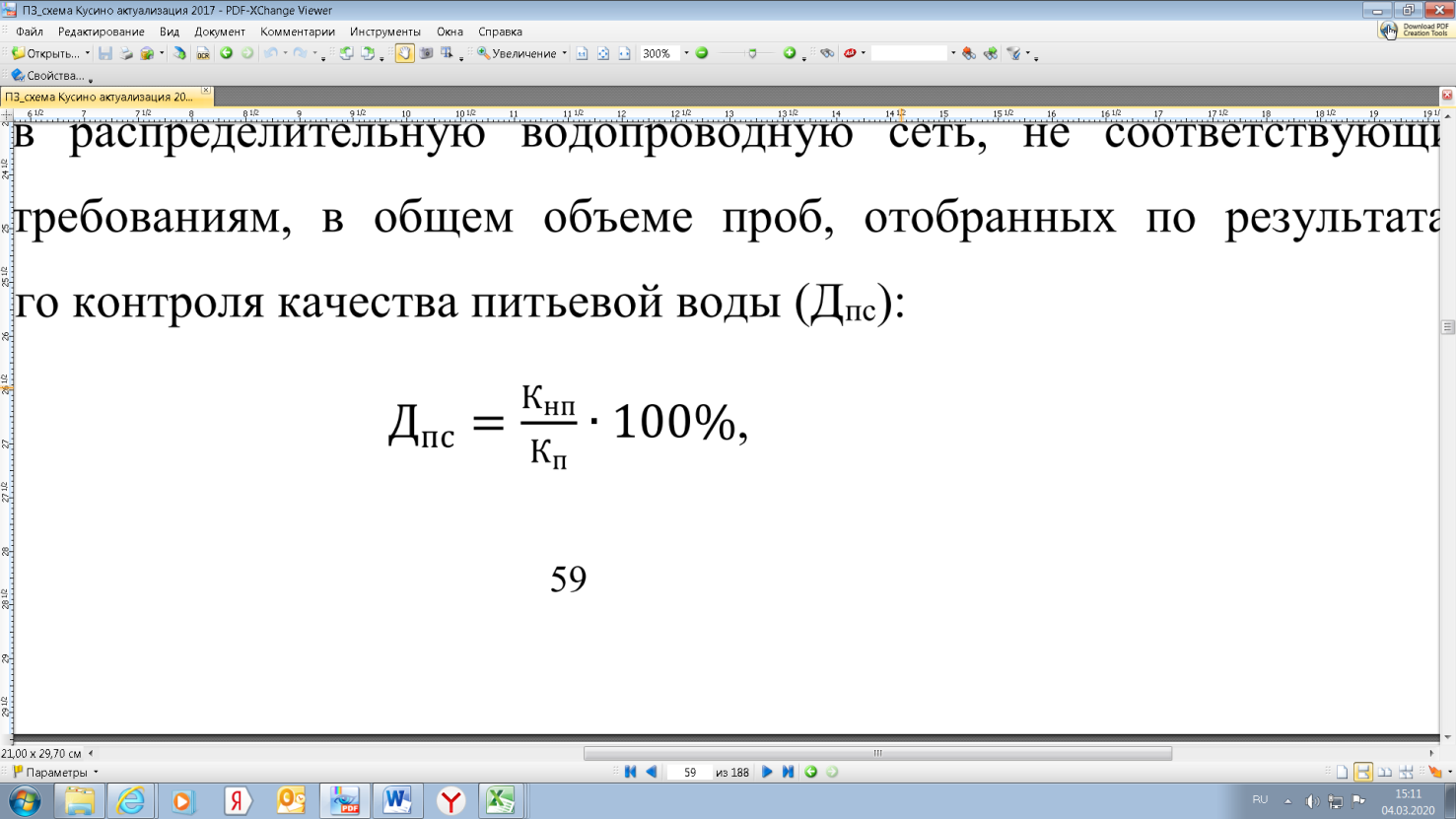 Кнп -	количество	проб	питьевой	воды,	отобранных	по	результатам производственного контроля, не соответствующих установленным требованиям;Кп - общее количество отобранных проб;б) доля проб питьевой воды в распределительной водопроводной сети, не соответствующих установленным требованиям, в общем объеме проб, отобранных по результатам производственного контроля качества питьевой воды (Дпрс):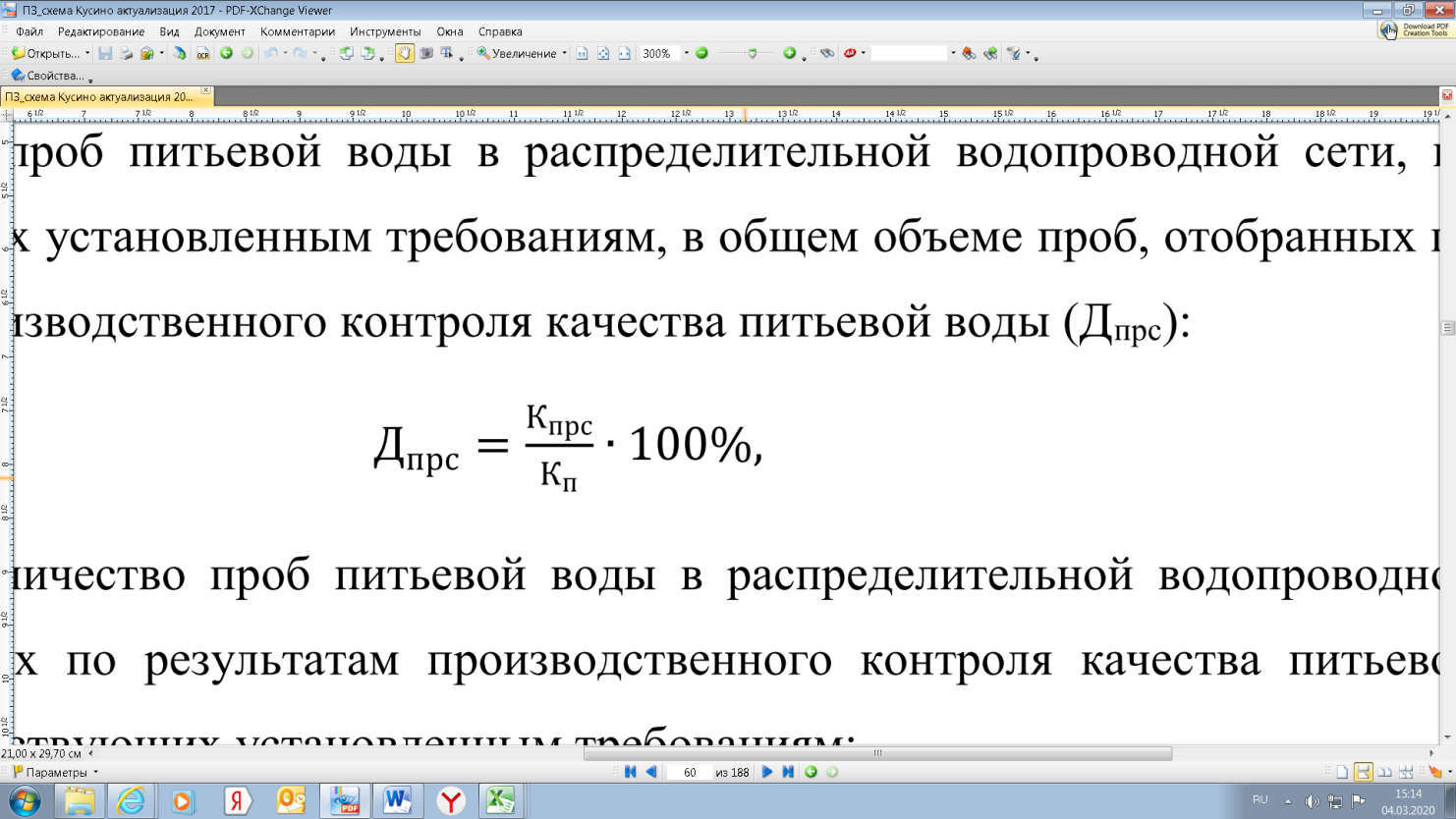 Кпрс - количество проб питьевой воды в распределительной водопроводной сети, отобранных по результатам производственного контроля качества питьевой воды, не соответствующих установленным требованиям;Кп - общее количество отобранных проб.Питьевая вода должна быть безопасна в эпидемическом и радиационном отношении, безвредна по химическому составу и иметь благоприятные органолептические свойства.Качество питьевой воды должно соответствовать гигиеническим нормативам перед ее поступлением в распределительную сеть, а также в точках водоразбора наружной и внутренней водопроводной сети.Безвредность питьевой воды по химическому составу определяется ее соответствием нормативам по нескольким параметрам, в том числе по обобщенным показателям и содержанию вредных химических веществ, наиболее часто встречающихся в природных водах на территории Российской Федерации, а также веществ антропогенного происхождения, получивших глобальное распространение.Гигиенические требования и нормативы качества питьевой воды устанавливаются в соответствии с СанПиНом 2.1.4.1074-01 «Питьевая вода. Гигиенические требования к качеству воды централизованных систем питьевого водоснабжения. Контроль качества. Гигиенические требования к обеспечению безопасности систем горячего водоснабжения» и приведены в таблице ниже.Таблица 8 - Нормативные значения ПДКПримечания:<1> Лимитирующий признак вредности вещества, по которому установлен норматив: "с.-т." - санитарно -токсикологический, "орг." - органолептический.<2> Величина, указанная в скобках, может быть установлена по постановлению главного государственного санитарного врача по соответствующей территории для конкретной системы водоснабжения на основанииоценки  санитарно  -  эпидемиологической  обстановки  в  населенном  пункте  и  применяемой  технологии водоподготовки.<3> Нормативы приняты в соответствии с рекомендациями ВОЗ.Благоприятные	органолептические	свойства	воды	определяются ее соответствием нормативам, указанным в таблице 22.Таблица 9 - Нормативы благоприятных органолептических свойств водыПримечаниеВеличина, указанная в скобках, может быть установлена по постановлению главного государственного санитарного врача по соответствующей территории для конкретной системы водоснабжения на основании оценки санитарно-эпидемиологической обстановки в населенном пункте и применяемой технологии водоподготовки.Фактические показатели	качества питьевой воды, определенные по результатам лабораторных исследований, приведены в таблице ниже.Таблица 10 - Фактические показатели качества питьевой водыПримечаниеЦветом выделены показатели не отвечающие нормам качества питьевой воды в соответствии с СанПиН «Питьевая вода. Гигиенические требования к качеству воды централизованных систем питьевого водоснабжения. Контроль качества…» утвержденных Постановлением от 26 сентября 2001 года № 24 «О введении в действие санитарных правил» (с изменениями на 28 июня 2010 года).Анализ показателей качества, приведенных в таблице 23 показал, что во всех 100% проб есть превышения ПДК. В основном, это касается органолептических свойств воды (цветности и мутности), обобщенным показателям и неорганическим веществам (превышение железа и окисляемости).1.7.2.  Показатели надежности и бесперебойности водоснабженияЦелевые показатели надежности и бесперебойности водоснабжения устанавливаются в отношении:аварийности централизованных систем водоснабжения;продолжительности перерывов водоснабжения.Целевой показатель аварийности централизованных систем водоснабжения определяется как отношение количества аварий на централизованных системах водоснабжения к протяженности сетей и определяется в единицах на 1 километр сети.Целевой показатель продолжительности перерывов водоснабжения определяется исходя из объема воды в кубических метрах, недопоставленного за время перерыва водоснабжения, в том числе рассчитанный отдельно для перерывов водоснабжения с предварительным уведомлением абонентов (не менее чем за 24 часа) и без такого уведомления.Согласно п.7.4 СП 31.13330.2012 «Водоснабжение. Наружные сети и сооружения» централизованные системы водоснабжения по степени обеспеченности подачи воды подразделяются на три категории:Первая категория. Допускается снижение подачи воды на хозяйственно- питьевые нужды не более 30% расчетного расхода и на производственные нужды до предела, устанавливаемого аварийным графиком работы предприятий; длительность снижения подачи не должна превышать 3 сут. Перерыв в подаче воды или снижение подачи ниже указанного предела допускается на время выключения поврежденных и включения  резервных  элементов  системы  (оборудования,  арматуры,  сооружений, трубопроводов и др.), но не более чем на 10 мин.Вторая категория. Величина допускаемого снижения подачи воды та же, что при первой категории; длительность снижения подачи не должна превышать 10 сут. Перерыв в подаче воды или снижение подачи ниже указанного предела допускается на время выключения поврежденных и включения резервных элементов или проведения ремонта, но не более чем на 6 ч.Третья категория. Величина допускаемого снижения подачи воды та же, что при первой категории; длительность снижения подачи не должна превышать 15 сут. Перерыв в подаче воды при снижении подачи ниже указанного предела допускается на время не более чем на 24 ч.Объединенные хозяйственно-питьевые и производственные водопроводы населенных пунктов при численности жителей в них более 50 тыс. чел. следует относить к первой категории; от 5 до 50 тыс. чел. - ко второй категории; менее 5 тыс. чел. - к третьей категории.МО «Шаталовское сельское поселение» относится к третьей категории централизованных систем водоснабжения.Перерывы в подаче воды более 24 часов в течение 2019 года, согласно данным ООО «Родник» зафиксировано не было, следовательно, коэффициент аварийности на сегодняшний день равен нулю. Перерывы в подаче воды менее 24 часов централизованно не фиксируются. Все нарушения подачи воды устраняются аварийной бригадой оперативно.Исходя из этого, фактический целевой показатель надежности и бесперебойности (с точки зрения аварийности) составляет 100%, перспективный показатель аварийности планируется поддерживать на существующем уровне. Так как перерывы в подаче воды менее 24 часов централизованно не фиксируются, рассчитать целевой показатель надежности и бесперебойности (с точки зрения продолжительности перерывов водоснабжения) не представляется возможным.1.7.3.  Показатели качества обслуживания абонентовЦелевые показатели качества обслуживания абонентов устанавливаются в отношении:среднего времени ожидания ответа оператора при обращении абонента (потребителя) по вопросам водоснабжения по телефону «горячей линии»;доли заявок на подключение, исполненных по итогам года.По причине того, что данные о среднем времени ожидания ответа оператора при  обращении абонента (потребителя) по  вопросам водоснабжения по  телефону «горячей линии», а также данные о доли заявок на подключение, исполненных по итогам года централизованно не фиксируются, значение фактических целевых показателей качества обслуживания на сегодняшний день не определить. На перспективу рекомендуется вести учет сроков исполнения заявок на подключение абонентов и среднего времени ожидания ответа оператора.1.7.4.  Показатели эффективности использования ресурсовЦелевые показатели эффективности использования ресурсов, в том числе сокращения потерь воды при транспортировке устанавливается в отношении:1.  Уровня потерь холодной воды при транспортировке;2.  Доли абонентов, осуществляющих расчеты за полученную воду по приборам учета.Целевой показатель потерь холодной воды определяется исходя из данных регулируемой организации об отпуске (потреблении) воды по приборам учета и устанавливается в процентном соотношении к фактическим показателям деятельности регулируемой организации на начало периода регулирования.Доля абонентов, указанная в подпункте 2 настоящего пункта, определяется исходя из объемов потребляемой абонентами холодной воды, подтвержденных данными приборов учета.1.7.5.  Соотношение цены реализации мероприятий инвестиционной программы и их эффективности - улучшение качества водыВ соответствии с п. 2 статьи 39 Федерального закона РФ от 7 декабря 2011 г.№416-ФЗ «О водоснабжении и водоотведении» федеральным органом исполнительной власти утверждаются правила формирования целевых показателей деятельности организаций, осуществляющих холодное водоснабжение, и их расчета, перечень целевых показателей. К целевым показателям данный закон относит также показатель соотношения цены и эффективности (качества воды) реализации мероприятий инвестиционной программы.Однако впоследствии, федеральным органом исполнительной власти в лице Министерства строительства и жилищно-коммунального хозяйства Российской Федерации был издан Приказ от 4 апреля 2014 года № 162/пр «Об утверждении перечня показателей надежности, качества, энергетической эффективности объектов централизованных систем горячего водоснабжения, холодного водоснабжения и (или) водоотведения, порядка и правил определения плановых значений и фактических значений таких показателей». Данным Приказом был утвержден перечень целевых показателей централизованных систем холодного водоснабжения, который исключил показатель «соотношение цены реализации мероприятий инвестиционной программы и их эффективности - улучшение качества воды». Вследствие этого, отсутствует как методика его расчета, так и принцип анализа полученных результатов.1.7.6. Перечень выявленных бесхозяйных объектов централизованных систем водоснабжения и перечень организаций, уполномоченных на их эксплуатациюСогласно Федеральному закону «О водоснабжении и водоотведении» правом эксплуатации бесхозяйных объектов централизованных систем водоснабжения наделяется гарантирующая организация, в зоне действия которой расположен данный объект.Согласно   Федеральному   закону «О   водоснабжении   и   водоотведении» (ст.12 п.2), организация, осуществляющая холодное водоснабжение и эксплуатирующая водопроводные и (или) канализационные сети, наделяется статусом гарантирующей организации, если к водопроводным и (или) канализационным сетям этой организации присоединено наибольшее количество абонентов из всех организаций, осуществляющих холодное водоснабжение.После утверждения органами местного самоуправления перечня гарантирующих организаций централизованных систем водоснабжения и зон их действия, бесхозяйные объекты, расположенные в зонах действия гарантирующих организаций, могут быть переданы им в эксплуатацию.По результатам сбора исходных данных по системам централизованного водоснабжения бесхозяйных объектов не выявлено.ПотребительВыработка (подъем) воды, м³/годНормативные потери, м³/годВодопотреблениеВодопотреблениеПотребительВыработка (подъем) воды, м³/годНормативные потери, м³/годСред.ГодовоеПотребительВыработка (подъем) воды, м³/годНормативные потери, м³/годсут.м³/годПотребительВыработка (подъем) воды, м³/годНормативные потери, м³/годм³/сут123451. д. Васьково30570,586114,1267,0024456,462. д. Галеевка17219,333443,8737,7413775,473. д. Сторино1444,49288,903,171155,594. д.  Слобода -Полуево3857,14771,438,453085,715. д. Ворошилово8511,341702,2718,666809,086. д. Шаталово35178,707035,7477,1028142,967. д. Мачулы29646,215929,2464,9823716,978.д. Льнозавод5815,821163,1612,754652,669. д. Новоселье859,58171,921,88687,6610. д. Даньково55931,2311186,25122,5944744,9911. д. Хицовка9510,081902,0220,847608,06Итого: 198544,4939708,90435,17158835,59ПотребительНаименование расходаЕдиница измеренияКол-воСредне суточная норма на ед. изм. ВодопотреблениеВодопотреблениеПотребительНаименование расходаЕдиница измеренияКол-воСредне суточная норма на ед. изм. Сред.ГодовоеПотребительНаименование расходаЕдиница измеренияКол-воСредне суточная норма на ед. изм. сут.т.м³/годПотребительНаименование расходаЕдиница измеренияКол-воСредне суточная норма на ед. изм. м³/сут12345671. д. ВаськовоХоз-питьевые нуждычел16925042,2515,42Хоз-питьевые нуждычел221904,181,53Хоз-питьевые нуждычел461205,522,01Хоз-питьевые нуждычел1269511,974,37Хоз-питьевые нуждычел30501,500,550,000,00КРСгол8650,520,19свиньигол1380,100,04коза/овцагол580,040,01птица ( куры, гуси и т.д.)гол11500,80,920,34баня чел1180,000,00 Полив с 15 мая по 15 августа сотка670,000,00Итого: 67,0024,462. д. ГалеевкаХоз-питьевые нуждычел9525023,758,67Хоз-питьевые нуждычел191903,611,32Хоз-питьевые нуждычел51200,600,22Хоз-питьевые нуждычел69956,562,39Хоз-питьевые нуждычел18500,900,330,000,00КРСгол22651,430,52свиньигол1280,100,04коза/овцагол1880,140,05птица ( куры, гуси и т.д.)гол8200,80,660,24банячел420,000,00 Полив с 15 мая по 15 августа сотка360,000,00Итого: 37,7413,783. д. СториноХоз-питьевые нуждычел62501,500,55Хоз-питьевые нуждычел81200,960,35Хоз-питьевые нуждычел4950,380,14Хоз-питьевые нуждычел3500,150,050,000,00свиньигол1480,110,04птица ( куры, гуси и т.д.)гол800,80,060,02банячел100,000,00 Полив с 15 мая по 15 августа сотка2,50,000,00Итого: 3,171,164. д.  Слобода -ПолуевоХоз-питьевые нуждычел222505,502,01Хоз-питьевые нуждычел61901,140,42Хоз-питьевые нуждычел51200,600,22Хоз-питьевые нуждычел6950,570,21Хоз-питьевые нуждычел10500,500,180,000,00свиньигол180,010,00коза/овцагол380,020,01птица ( куры, гуси и т.д.)гол1400,80,110,04баня230,000,00 Полив с 15 мая по 15 августа сотка90,000,00Итого: 8,453,095. д. ВорошиловоХоз-питьевые нуждычел162504,001,46Хоз-питьевые нуждычел11900,190,07Хоз-питьевые нуждычел501206,002,19Хоз-питьевые нуждычел57955,421,98Хоз-питьевые нуждычел26501,300,470,000,00КРСгол22651,430,52свиньигол1280,100,04коза/овцагол080,000,00птица ( куры, гуси и т.д.)гол2800,80,220,08баня чел560,000,00 Полив с 15 мая по 15 августа сотка330,000,00Итого: 18,666,816. д. ШаталовоХоз-питьевые нуждычел10525026,259,58Хоз-питьевые нуждычел9819018,626,80Хоз-питьевые нуждычел14012016,806,13Хоз-питьевые нуждычел1249511,784,30Хоз-питьевые нуждычел52502,600,950,000,00КРСгол6650,390,14свиньигол1880,140,05коза/овцагол1380,100,04птица ( куры, гуси и т.д.)гол5200,80,420,15баня чел1360,000,00 Полив с 15 мая по 15 августа сотка670,000,00Итого: 77,1028,147. д. МачулыХоз-питьевые нуждычел5025012,504,56Хоз-питьевые нуждычел8719016,536,03Хоз-питьевые нуждычел11312013,564,95Хоз-питьевые нуждычел1939518,346,69Хоз-питьевые нуждычел58502,901,060,000,00КРСгол9650,590,21свиньигол1180,090,03коза/овцагол1780,140,05птица ( куры, гуси и т.д.)гол4300,80,340,13баня чел1000,000,00 Полив с 15 мая по 15 августа сотка500,000,00Итого: 64,9823,728.д. ЛьнозаводХоз-питьевые нуждычел02500,000,00Хоз-питьевые нуждычел301905,702,08Хоз-питьевые нуждычел371204,441,62Хоз-питьевые нуждычел15951,430,52Хоз-питьевые нуждычел19500,950,350,000,00КРСгол0650,000,00свиньигол080,000,00коза/овцагол1780,140,05птица (куры, гуси и т.д.)гол1200,80,100,04баня чел420,000,00 Полив с 15 мая по 15 августа сотка180,000,00Итого: 12,754,659. д. Новоселье0,000,00Хоз-питьевые нуждычел21900,380,14Хоз-питьевые нуждычел31200,360,13Хоз-питьевые нуждычел3950,290,10Хоз-питьевые нуждычел15500,750,270,000,00КРСгол1650,070,02свиньигол180,010,00коза/овцагол080,000,00птица ( куры, гуси и т.д.)гол450,80,040,01баня чел100,000,00 Полив с 15 мая по 15 августа сотка60,000,00Итого: 1,880,6910. д. ДаньковоХоз-питьевые нуждычел20025050,0018,25Хоз-питьевые нуждычел25019047,5017,34Хоз-питьевые нуждычел14912017,886,53Хоз-питьевые нуждычел55955,231,91Хоз-питьевые нуждычел8500,400,150,000,00КРСгол8650,520,19свиньигол1380,100,04коза/овцагол580,040,01птица ( куры, гуси и т.д.)гол11500,80,920,34баня чел980,000,00 Полив с 15 мая по 15 августа 300,000,00Итого: 122,5944,7411. д. ХицовкаХоз-питьевые нуждычел00,000,00Хоз-питьевые нуждычел5819011,024,02Хоз-питьевые нуждычел201202,400,88Хоз-питьевые нуждычел42953,991,46Хоз-питьевые нуждычел37501,850,680,000,00КРСгол8650,520,19свиньигол1380,100,04коза/овцагол580,040,01птица ( куры, гуси и т.д.)гол11500,80,920,34баня чел640,000,00 Полив с 15 мая по 15 августа сотка110,000,00Итого: 20,847,61Наименование услугикол-во  чел.норма в мес.Объем потребления, куб.м.3. Водопр, кан,эл.или газ. водонагр.885,696008,64. Водопр, кан, титан04,470,05. Водопр, кан, ванна б/оборуд1553,566621,66. Водопр, кан, без ванн532,951876,27. Водопровод , ввод в дом401,83878,48. Водоразборная колонка390,91425,99. Колонка во дворе 61,3093,610 крс1,83241,611. овцы0,2449,012.птица всех видов0,02123,113 свиньи0,4331,014 баня0,43247,715 баня0,22311,5ИТОГО:38116908,1  Вода по счетчику  ( население, скот, бани)  Вода по счетчику  ( население, скот, бани)  Вода по счетчику  ( население, скот, бани)12050,0ВСЕГО28958,1Наименование услугикол-во  чел.норма в мес.Объем потребления, куб.м.3. Водопр, кан,эл.или газ. водонагр.755,695121,05. Водопр, кан, ванна б/оборуд603,562563,26. Водопр, кан, без ванн1032,953646,27. Водопровод , ввод в дом891,831954,48. Водоразборная колонка1340,911463,39. Колонка во дворе 61,3093,610 крс1,83263,511. овцы0,24135,412.птица всех видов0,02178,313 свиньи0,4387,715 баня0,22528,0ИТОГО:46716034,6  Вода по счетчику  ( население, скот, бани)  Вода по счетчику  ( население, скот, бани)  Вода по счетчику  ( население, скот, бани)9475,0ВСЕГО25509,6Наименование услугикол-во  чел.норма в мес.Объем потребления, куб.м.3. Водопр, кан,эл.или газ. водонагр.105,69682,87. Водопровод , ввод в дом3001,836588,08. Водоразборная колонка1230,911343,210 крс1,83878,411. овцы козы0,2466,212.птица всех видов0,02403,213 свиньи0,43180,615 баня0,22422,4ИТОГО:43310564,8  Вода по счетчику  ( население, скот, бани)  Вода по счетчику  ( население, скот, бани)  Вода по счетчику  ( население, скот, бани)2050,0ВСЕГО12614,8№ п/пПоселениеНаименование показателяПротяженность, принятая к перекладке по инвестиционной программе, мУдельная стоимость реконструкции сетей водоснабжения из полиэтиленовых труб с защитным покрытием, разработка сухого грунта в отвал с креплением (группа грунтов 1-3), тыс. руб./мСтоимость реконструкции, тыс. руб. без НДСГод перекладкиПримечание1д. ДаньковоВодопроводные сети702,44,128742 900,02020-2029Равномерно в течение 10 летИТОГО2 900Наименование объектаОписание и основные характеристики мероприятияСрок реализации, годПредельный размер расходов, тыс. рублей (с учетом НДС)Сети водоснабжения пос. ДаньковоПерекладка сетей водоснабжения2020290,0Сети водоснабжения пос. ДаньковоПерекладка сетей водоснабжения2021290,0Сети водоснабжения пос. ДаньковоПерекладка сетей водоснабжения2022290,0Сети водоснабжения пос. ДаньковоПерекладка сетей водоснабжения2023290,0Сети водоснабжения пос. ДаньковоПерекладка сетей водоснабжения2024290,0Сети водоснабжения пос. ДаньковоПерекладка сетей водоснабжения2025290,0Сети водоснабжения пос. ДаньковоПерекладка сетей водоснабжения2026290,0Сети водоснабжения пос. ДаньковоПерекладка сетей водоснабжения2027290,0Сети водоснабжения пос. ДаньковоПерекладка сетей водоснабжения2028290,0Сети водоснабжения пос. ДаньковоПерекладка сетей водоснабжения2029290,0ИТОГО2900,0ПоказателиЕдиницы измеренияНормативы (предельно допустимые концентрации (ПДК)), не болееПоказатель вредности <1>Класс опасностиОбобщенные показателиОбобщенные показателиОбобщенные показателиОбобщенные показателиОбобщенные показателиВодородный показательединицы pHв пределах 6 - 9Общая минерализация (сухой остаток)мг/л1000 (1500) <2>Жесткость общаямг-экв./л7,0 (10) <2>Окисляемость перманганатнаямг/л5Нефтепродукты, суммарномг/л0,1Поверхностно - активные вещества (ПАВ), анионоактивныемг/л0,5Фенольный индексмг/л0,25Неорганические веществаНеорганические веществаНеорганические веществаНеорганические веществаНеорганические веществаАлюминий (AL3+)мг/л0,5с.-т.2Барий (Ba2+)- " -0,1- " -2Бериллий (Be2+)- " -0,0002- " -1Бор (B, суммарно)- " -0,5- " -2Железо (Fe, суммарно)- " -0,3 (1,0) <2> орг.3Кадмий (Cd, суммарно)- " -0,001с.-т.2Марганец (Mn, суммарно)- " -0,1 (0,5) <2>орг.3Медь (Cu, суммарно)- " -1- " -3Молибден (Mo, суммарно)- " -0,25с.-т.2Мышьяк (As, суммарно)- " -0,05с.-т.2Никель (Ni, суммарно)мг/л0,1с.-т.3Нитраты (по NO3-)- " -45с.-т.3Ртуть (Hg, суммарно)- " -0,0005с.-т.1Свинец (Pb, суммарно)- " -0,03- " -2Селен (Se, суммарно)- " -0,01- " -2Стронций (Sr2+)- " -7- " -2Сульфаты- " -500орг.4Фториды (F-)для климатических районовдля климатических районовдля климатических районовдля климатических районовдля климатических районов- I и II- " -1,5с.-т.2- III- " -1,22Хлориды (Cl-)- " -350орг.4Хром (Сr6+)- " -0,05с.-т.3Цианиды (CN")- " -0,035- " -2Цинк (Zn2+)- " -5орг.3Органические веществаОрганические веществаОрганические веществаОрганические веществаОрганические веществагамма-ГХЦГ (линдан)- " -0,002 <3>с.-т.1ДДТ (сумма изомеров)- " -0,002 <3>- " -22,4-Д- " -0,03 <3>- " -2ПоказателиЕдиницы измеренияНормативы, не болееЗапахбаллы2Привкус-"-2Цветностьградусы20 (35)МутностьЕМФ (единицы мутности по формазину) или мг/л (по каолину)2,6 (3,5)МутностьЕМФ (единицы мутности по формазину) или мг/л (по каолину)1,5 (2)ПериодТемпература, град.ЦЦветность, градМутность, ЕМФЩелочность, ммоль/лрНОкисляемость, мгО2/лЖесткость, ммоль/лБПК-5,мг/лНитрат-ионы, мг/лЯнварь0,31409,791,337,2826,11,941,45<0,1Февраль1,11366,741,397,320,742,051,280,21Март1,31395,531,57,3123,332,111Д10,26Апрель2,716225,941,147,1626,292,261,120,22Май11,415521,671,287,1326,851,11,70,29Июнь19,415815,61,37,2519,741,361,190,37Июль2114311,51,257,2620,171,461,40,15Август2013611,91,37,3921,841,561,520,19Сентябрь15,41128,981,387,516,331,751,950,14Октябрь9,5888,321,587,5614,562,471,510,23Ноябрь5,218617,381,087,3127,811,61,50,23Декабрь2,416323,831,157,3223,61,651,20,24За год9,114313,931,317,3122,281,781,410,23ПериодЖелезо общее, мг/лХлорид-ионы, мг/лСульфат-ионы, мг/лСухой остаток, мг/лМедь, мг/лМарганец, мг/лФторид-ионы, мг/лН/продукты, мг/лАПАВы, мг/лЯнварь0,8323,9511,6175,1<0,05<0,010Февраль0,9124,1822,16159,9<0,05<0,010Март0,7824,4116,581830,310,140,35<0,05<0,010Апрель1,0328,1321,661890,066<0,010Май1,1137,616,35521,8<0,05<0,010Июнь0,8517,4113,81430,20,240,050,2<0,05<0,010Июль0,6420,1<10,0145,2<0,05<0,010Август0,6619,06<10,0135,2<0,05<0,010Сентябрь0,3919,29<10,01790,290,130,19<0,05<0,010Октябрь0,4431,3813,68213<0,05<0,010Ноябрь0,9922,78<10,0181,6<0,05<0,010Декабрь0,9423,517,5171,30,110,080,1<0,05<0,010За год0,824,3216,67223,70,240,10,21<0,05<0,010